中学校　国語　　漢文③　～漢文訓読③～（　　　）年（　　　）組（　　　）番　名前（　　　　　　　　　　　　　　）一 次の訓読文を書き下し文に直しなさい。（２０点×５問）　⑴　　⑵　　⑶　　⑷　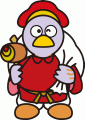 　⑸　